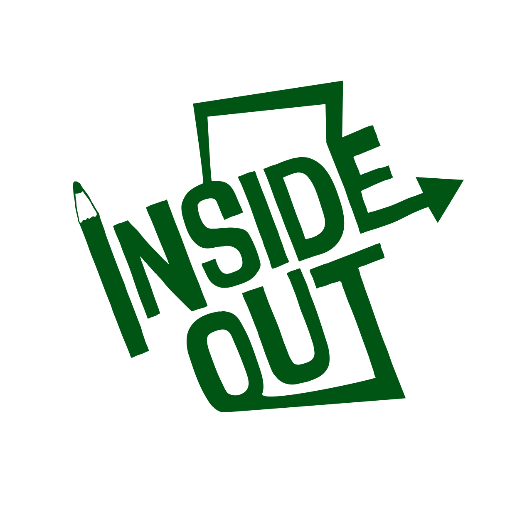 Aanmeldingsformulier Rebound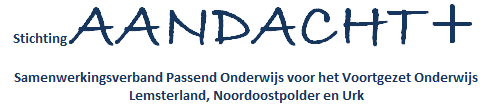 Machtiging 12 t/m 17 jaarOm zo goed mogelijk te kunnen adviseren, is het belangrijk dat we over zoveel mogelijk gegevens beschikken.Door ondertekening van dit formulier geeft u het SWV NOP-Urk toestemming gegevens op te vragen en de aanmelding te bespreken. De gegevens kunnen worden opgevraagd bij de huidige school, bij scholen die de jongere eerder heeft bezocht en bij externe instanties die bij de begeleiding van de jongere betrokken zijn (geweest).De opgevraagde gegevens worden bij de bespreking gebruikt, met inachtneming van de privacy.Wij wijzen u er op dat, naast de ouder(s) / verzorger(s), ook de jongere zelf een handtekening moet plaatsen.Wij gaan met het bovenstaande akkoord en geven toestemming voor aanmelding bij Inside Out en het opvragen van gegevens bij scholen en instanties.Gegevens jongere:Naam: Adres: Postcode: Woonplaats: Geboortedatum: Gegevens ouder(s) /verzorger(s):Naam: Adres: Postcode:Woonplaats: Telefoon: Datum: Handtekening jongere:	________________________________________		Handtekening ouder/verzorger:_________________________________Gegevens van de leerling en het gezinGegevens van de leerling en het gezinNaam van de leerlingAdresPostcode en woonplaatsMobielGemeente GeboortedatumNationaliteitMobielGezinssituatie Ouderlijk gezag1e ouder/verzorgerNaamMobielEmail2e ouders/verzorgerNaamMobielEmailGegevens van de schoolGegevens van de schoolNaam schoolContactpersoon school voor wekelijks overlegFunctieMobiel nummerEmailKlas van de leerlingNiveauLeerwegondersteunendja     neeNiveauReden van aanmeldingGedragOp tijd komen (is er sprake van verzuim, leerplicht betrokken?)HulpvraagGedragOp tijd komenWerkhoudingGeschiedenis hulpverlening Geschiedenis hulpverlening Geschiedenis hulpverlening DiagnoseDiagnoseDiagnoseVastgesteld door/op:     Vastgesteld door/op:     Vastgesteld door/op:     Begeleiding buiten schoolBegeleiding buiten schoolBegeleiding buiten schoolContactpersoon Contactpersoon Contactpersoon FunctieTelefoonnummeremailadresBegeleiding binnen schoolBegeleiding binnen schoolBegeleiding binnen schoolContactpersoonContactpersoonContactpersoonFunctieTelefoonnummeremailadresSpecifieke aandachtspunten (aankruisen indien van toepassing)Specifieke aandachtspunten (aankruisen indien van toepassing)Er is sprake van /  Er is een vermoeden van Overmatig drankgebruikEr is sprake van /  Er is een vermoeden vanDrugsgebruikEr is sprake van /  Er is een vermoeden vanOpvallend gokgedragEr is sprake van /  Er is een vermoeden vanMedicijngebruikEr is sprake van /  Er is een vermoeden vanPsychosomatische klachtenEr is sprake van /  Er is een vermoeden vanGame-verslavingEr is sprake van /  Er is een vermoeden vanAnders, namelijk      Voorwaarden voor kennismaking en plaatsing is het meeleveren van- Machtiging, ondertekend door ouders, voor het uitwisselen van gegevens van de leerling - Persoonlijkheidsonderzoek indien aanwezig- Het volledige lesrooster van de leerling - Een map met studiewijzers mèt de juiste weeknummers (bijvoorbeeld week 41), bijbehorende toetsen en     antwoordenboeken voor een periode van zes weken vooruit.  Daarnaast graag een overzicht van bijzondere    activiteiten en data van toetsweken- Kopie van id/paspoort en ziekenfondspasje